Логопедические занятия с малышом"Шишки на тарелке"Предложите ребёнку покатать сосновые, еловые и кедровые шишки по тарелке. Сначала пусть он покатает одну шишку, затем две, три и т. д. 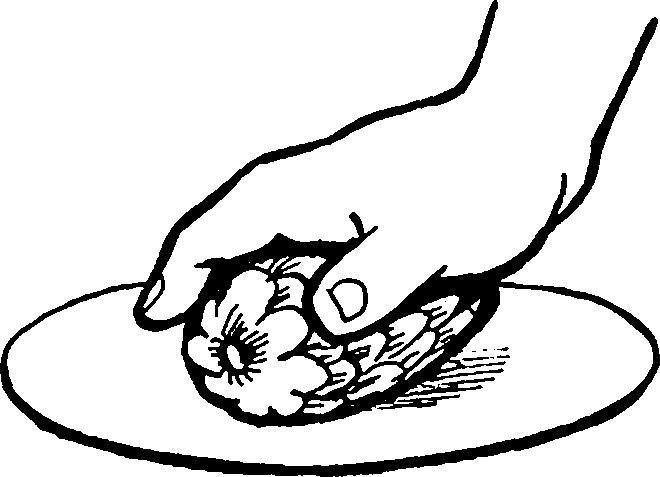 "Покрути шишку"Возьмите сосновую шишку и положите её между ладоней малыша. Попросите ребёнка покрутить шишку (как колесо) в разных направлениях примерно 2—3 минуты.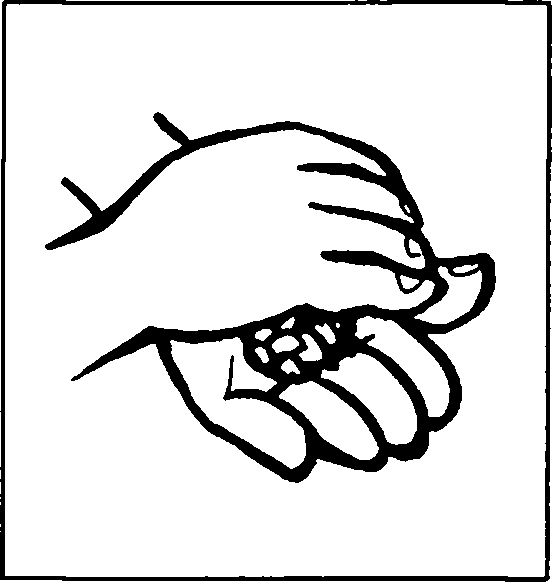 "Покатай шишку"Сначала упражнение выполняется с одной еловой шишкой, затем — с двумя. Вращайте шишки между ладонями 1—3 минуты.
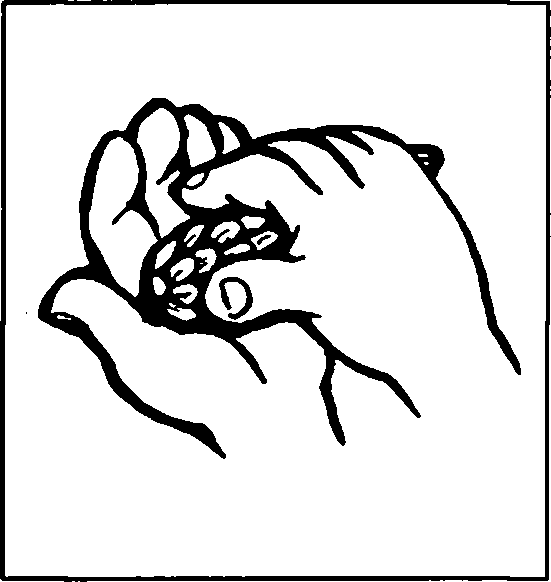 "Поймай шишку"Возьмите любую шишку. Попросите ребёнка подбросить её двумя руками вверх, а затем поймать также двумя руками. После того как малыш освоит это упражнение, можно его усложнить: подбрасывать и ловить шишку одной рукой; подбрасывать шишку правой рукой, а ловить левой — и наоборот. Длительность выполнения упражнения 2 минуты.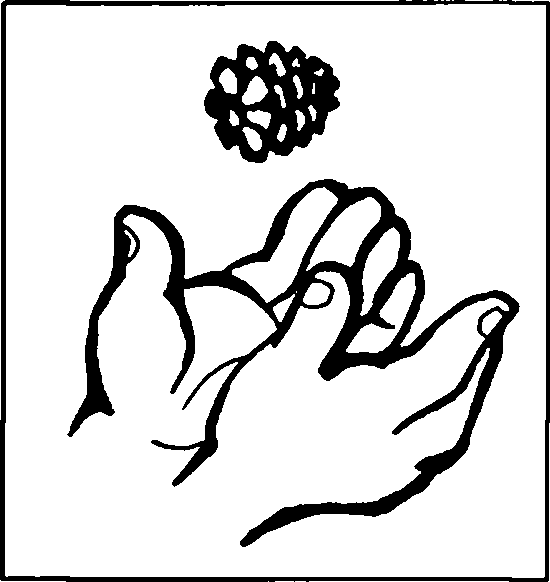 "Грецкий орех" 
Покатайте орех по ладони правой руки, затем по тыльной стороне кисти левой руки. Длительность выполнения упражнения примерно 3 минуты.

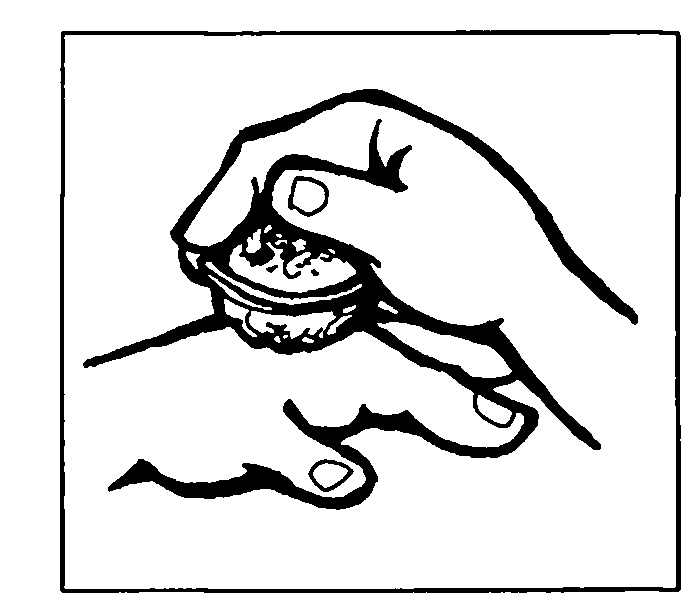 
"Пересыпь орешки" 

Пересыпьте горсточку фундука из одной руки в другую. Длительность выполнения упражнения 1—2 минуты.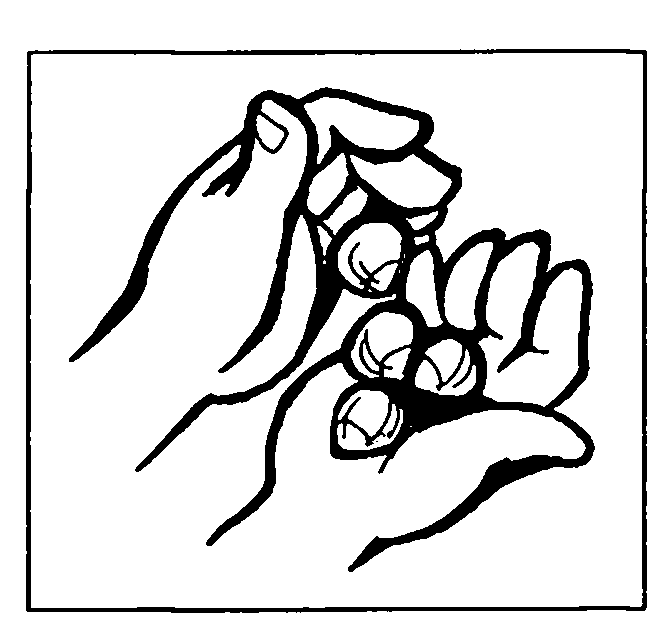 "Орехи на подносе" 

Насыпьте горсть фундука на поднос. Покатайте орехи ладонями и тыльной стороной кистей рук. Длительность выполнения упражнения 1—2 минуты.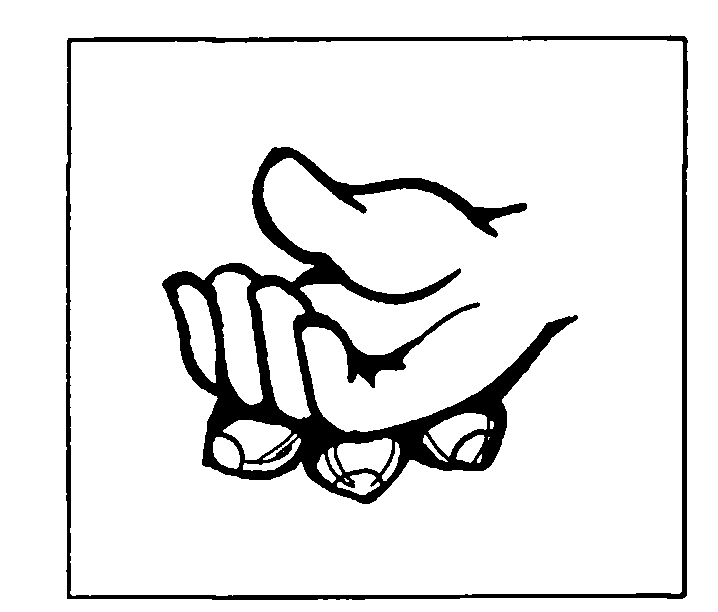 "Зёрнышки" 

Здесь можно использовать самые разные крупы: гречиху, рис, пшено и др. И упражнения могут быть тоже самые разные: сжать зёрна в кулачке, пересыпать их из одной руки в другую, перемешать в глубокой миске и т. п. Длительность выполнения каждого упражнения 3 минуты.

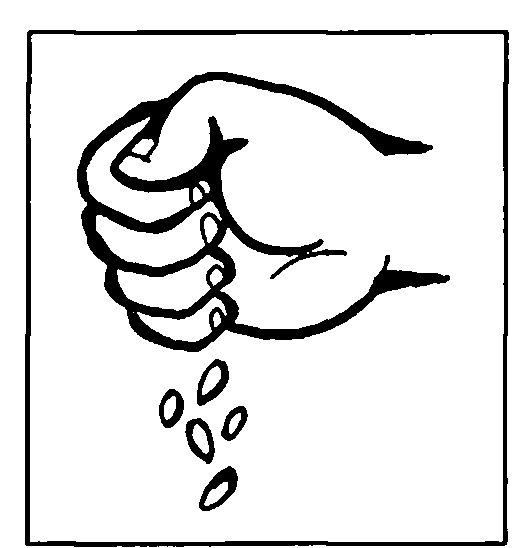 
"Ласковое пёрышко" 

Проведите пером по поверхности ладоней и тыльной стороне кистей ребёнка. Длительность выполнения упражнения 3 минуты.

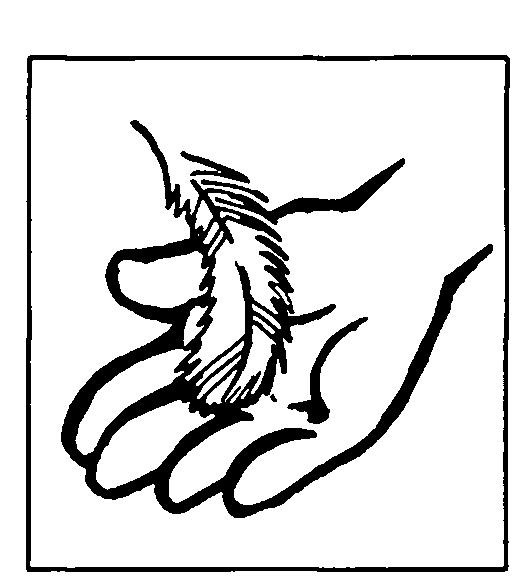 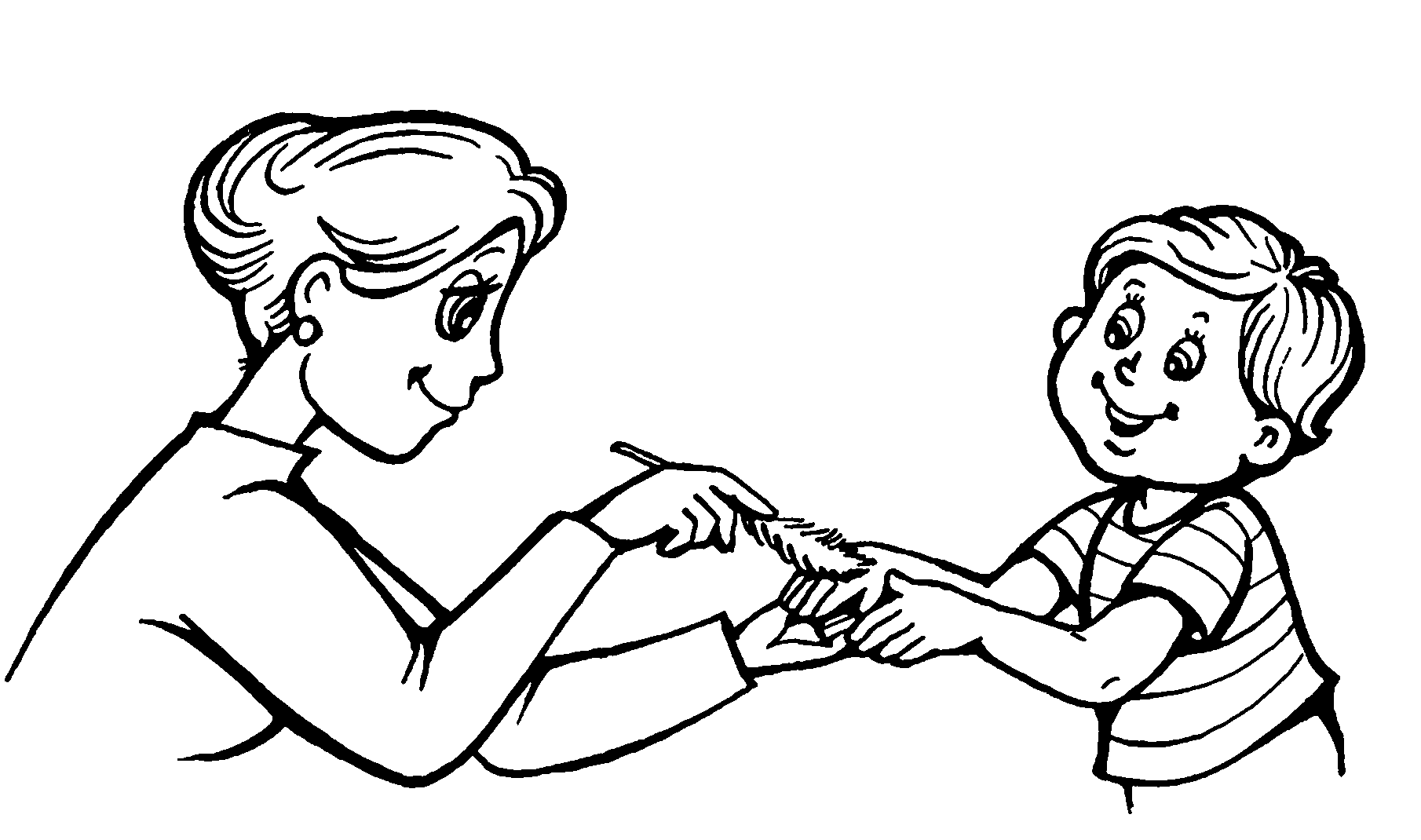 Массаж ладоней и пальцев рук колючим массажным мячиком1. Мяч находится между ладоней ребёнка, пальцы прижаты друг к другу. Делайте массажные движения, катая мяч вперёд-назад.2. Мяч находится между ладоней ребёнка, пальцы прижаты друг к другу. Делайте круговые движения, катая мяч по ладоням.3. Держа мяч подушечками пальцев, делайте вращательные движения вперёд (как будто закручиваете крышку).4. Держа мяч подушечками пальцев, с усилием надавите ими на мяч (4—6 раз).5. Держа мяч подушечками пальцев, делайте вращательные движения назад (как будто открываете крышку).6. Подкиньте мяч двумя руками на высоту 20—30 см и поймайте его.7. Зажмите мяч между ладонями, пальцы сцеплены в "замок", локти направлены в стороны. Надавите ладонями на мяч (4—6 раз).8. Перекладывайте мяч из одной ладони в другую, постепенно увеличивая темп.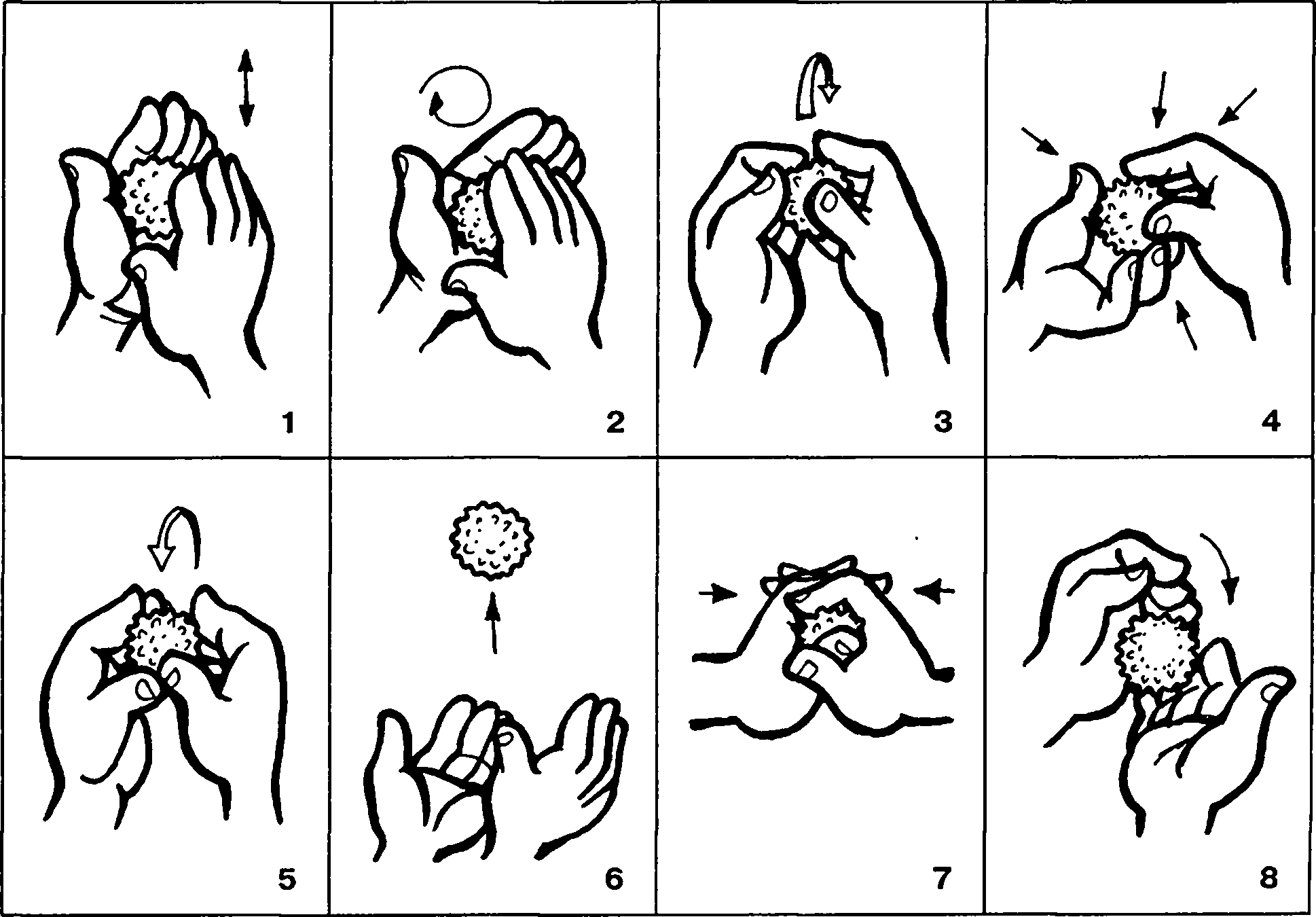 